       CSE du 28 septembre 2023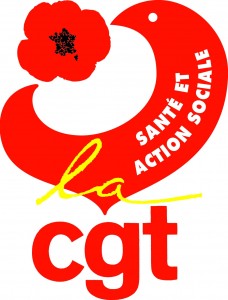 Informations complémentaires :Mise en route du métro confirmée au 20 octobre 2023Ouverture du parking SILO en novembre avec au préalable une information officielle de la direction.Réouverture de l’accès à st Eugénie uniquement pour les véhicules siglés HCL ! Attention toutes autres véhicules (même les agents hospitaliers travaillant sur st Eugenie) pourront être verbalisés par les forces de l’ordre.Un dispositif de sécurisation sur Henry Gabrielle est en cours.